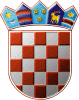 REPUBLIKA HRVATSKAMINISTARSTVO GOSPODARSTVA I ODRŽIVOG RAZVOJAZAVOD ZA ZAŠTITU OKOLIŠA I PRIRODEZagreb, 8. veljače 2020.OBAVIJEST o načinu i formatu dostave podataka tvrtkama koje su upisane u Očevidnike uvoznika/izvoznika koji ne podliježe notifikacijskom postupku i/ili imaju odobrenje Ministarstva gospodarstva i održivog razvoja za izvoz/uvoz otpada koji podliježe notifikacijskom postupkuSukladno Zakonu o održivom gospodarenju otpadom („Narodne novine“, br. 94/13, 73/17, 14/19, 98/2019), tvrtke koje su upisane u Očevidnik uvoznika i/ili izvoznika otpada koji ne podliježe notifikacijskom postupku (članak 121. Zakona) ili imaju Odobrenje Ministarstva gospodarstva i održivog razvoja za izvoz/uvoz otpada koji podliježe notifikacijskom postupku (članak 130. Zakona) dužne su dostaviti godišnje Izvješće o realiziranom prometu do 1. ožujka tekuće godine za prethodnu kalendarsku godinu. Ukoliko tvrtka nije realizirala izvoz/uvoz tijekom godine, molimo da nas o tome isto tako izvijestite.Traženi podaci mogu se dostaviti na jedan od sljedećih načina:- e-mailom na statistike.otpada@mingor.hr  ili - na adresu: Ministarstvo gospodarstva i održivog razvoja, Zavod za zaštitu okoliša i prirode, Radnička cesta 80/7, 10000 Zagreb, ili- faksom 01/4826 173. FORMATI ZA DOSTAVU PODATAKAIzvoz otpada koji ne podliježe notifikacijskom postupkuPodaci o izvezenim vrstama i količinama otpada koji ne podliježu notifikacijskom postupku dostavljaju se u sljedećoj formi:Uvoz otpada koji ne podliježe notifikacijskom postupku Podaci o uvezenim vrstama i količinama otpada koji ne podliježe notifikacijskom postupku dostavljaju se u sljedećoj formi:Izvoz otpada koji podliježe notifikacijskom postupkuPodaci o izvezenim vrstama i količinama otpada koji podliježe notifikacijskom postupku dostavljaju se u sljedećoj formi:Uvoz  otpada koji podliježe  notifikacijskom postupkuPodaci o uvezenim vrstama i količinama otpada koji podliježe notifikacijskom postupku dostavljaju se u sljedećoj formi:Uvoz otpada za koje je ishođeno rješenje o statusu postrojenja s prethodnim odobrenjemSukladno članku 133. Zakona o održivom gospodarenju otpadom („Narodne novine“, br. 94/13, 73/17, 14/19, 98/2019), pravna ili fizička osoba – obrtnik iz članka 131. Zakona dužna je do 1. ožujka tekuće godine, za proteklu kalendarsku godinu, dostavljati izvješće o uvezenim količinama i vrstama otpada za koje je ishodila rješenje o statusu postrojenja s prethodnim odobrenjem.TVRTKAupisana u Očevidnik izvoznikaBROJ UPISAu Očevidnik izvoznika (datum, Klasa, Urbroj)DRŽAVAODREDIŠTANAZIV OTPADAKLJUČNI BROJ OTPADA (sukladno Katalogu otpada)OZNAKA IZ PRILOGA III, IIIA ili IIIB Uredbe (EZ-a) br. 1013/2006POSTUPAK OPORABE(sukladno dodatku II. Zakona)IZVEZENA KOLIČINA (t)Prijaviti u tonamaTVRTKAupisana u Očevidnik uvoznikaBROJ UPISAu Očevidnik uvoznika (datum, Klasa, Urbroj)DRŽAVAPOLAZIŠTANAZIV OTPADAKLJUČNI BROJ OTPADA (sukladno Katalogu otpada)OZNAKA IZ PRILOGA III, IIIA ili IIIB Uredbe (EZ-a) br. 1013/2006 POSTUPAK OPORABE(sukladno dodatku II. Zakona)UVEZENA KOLIČINA (t)Prijaviti u tonamaTVRTKAkoja je ishodila OdobrenjeKLASA i URBROJOdobrenjaRAZDOBLJE VAŽENJA OdobrenjaRAZDOBLJE VAŽENJA OdobrenjaDRŽAVAodredištaNAZIV OTPADAKLJUČNI BROJ OTPADA(sukladno Katalogu otpada)OZNAKAOZNAKAOZNAKAPOSTUPAK OPORABE ili ZBRINJAVANJA(sukladno dodatku II. Zakona)POSTUPAK OPORABE ili ZBRINJAVANJA(sukladno dodatku II. Zakona)KOLIČINA OTPADA (t) Prijaviti u tonamaKOLIČINA OTPADA (t) Prijaviti u tonamaTVRTKAkoja je ishodila OdobrenjeKLASA i URBROJOdobrenjaRAZDOBLJE VAŽENJA OdobrenjaRAZDOBLJE VAŽENJA OdobrenjaDRŽAVAodredištaNAZIV OTPADAKLJUČNI BROJ OTPADA(sukladno Katalogu otpada)iz Priloga IV Uredbe (EZ-a) br. 1013/2006Sukladno Baselskoj konvencijiSukladno Baselskoj konvencijiPOSTUPAK OPORABE ili ZBRINJAVANJA(sukladno dodatku II. Zakona)POSTUPAK OPORABE ili ZBRINJAVANJA(sukladno dodatku II. Zakona)KOLIČINA OTPADA (t) Prijaviti u tonamaKOLIČINA OTPADA (t) Prijaviti u tonamaoddoHYDRodobrenarealiziranaTVRTKAkoja je ishodila OdobrenjeKLASA i URBROJOdobrenjaRAZDOBLJE VAŽENJA OdobrenjaRAZDOBLJE VAŽENJA OdobrenjaDRŽAVApolazištaNAZIV OTPADAKLJUČNI BROJ OTPADA(sukladno Katalogu otpada)OZNAKAOZNAKAOZNAKAPOSTUPAK OPORABE ili ZBRINJAVANJA(sukladno dodatku II. Zakona)POSTUPAK OPORABE ili ZBRINJAVANJA(sukladno dodatku II. Zakona)KOLIČINA OTPADA (t) Prijaviti u tonamaKOLIČINA OTPADA (t) Prijaviti u tonamaTVRTKAkoja je ishodila OdobrenjeKLASA i URBROJOdobrenjaRAZDOBLJE VAŽENJA OdobrenjaRAZDOBLJE VAŽENJA OdobrenjaDRŽAVApolazištaNAZIV OTPADAKLJUČNI BROJ OTPADA(sukladno Katalogu otpada)iz Priloga IV Uredbe (EZ-a) br. 1013/2006Sukladno Baselskoj konvencijiSukladno Baselskoj konvencijiPOSTUPAK OPORABE ili ZBRINJAVANJA(sukladno dodatku II. Zakona)POSTUPAK OPORABE ili ZBRINJAVANJA(sukladno dodatku II. Zakona)KOLIČINA OTPADA (t) Prijaviti u tonamaKOLIČINA OTPADA (t) Prijaviti u tonamaoddoHYDRodobrenarealizirana